                                    APRIL 28, 2019            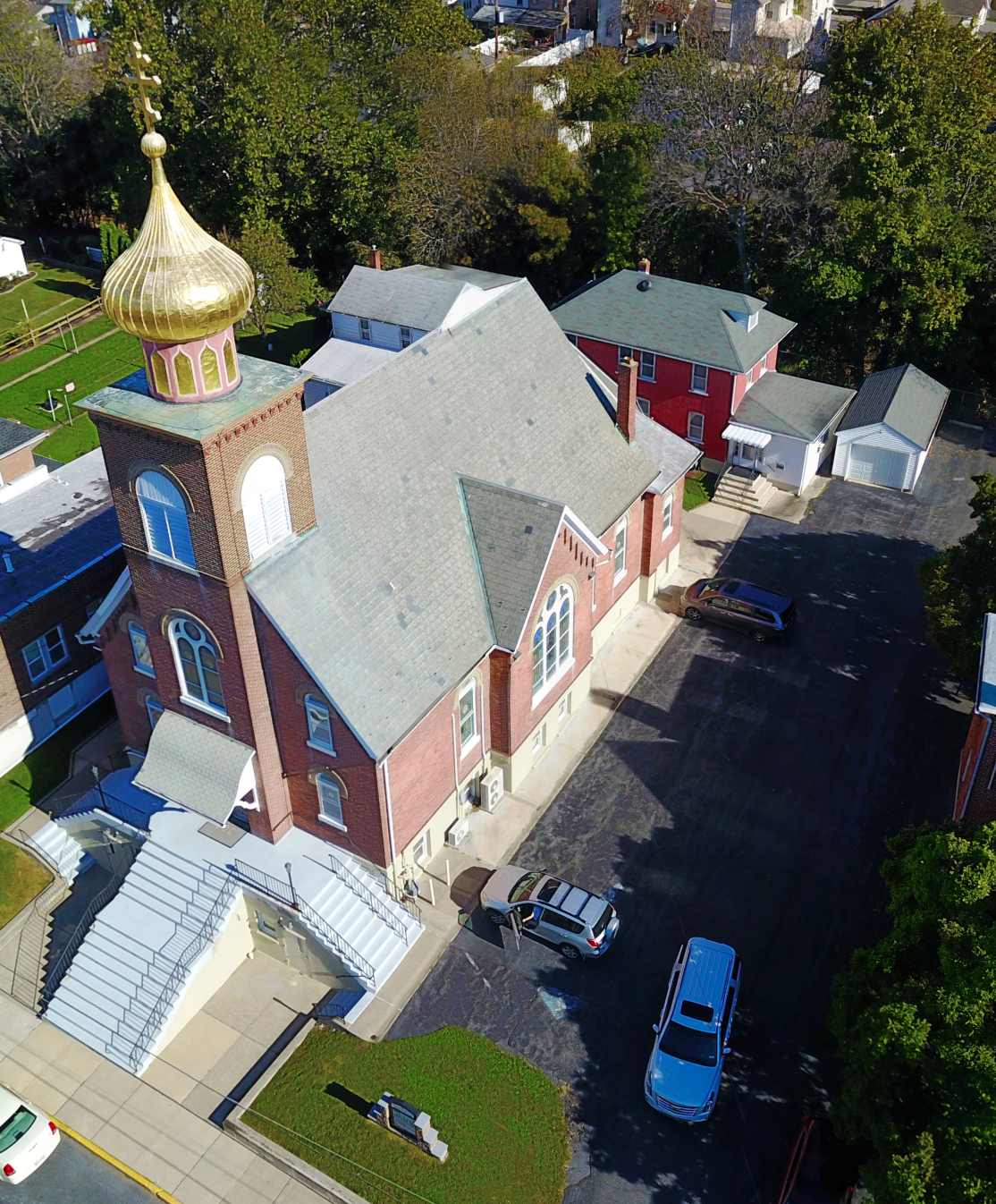 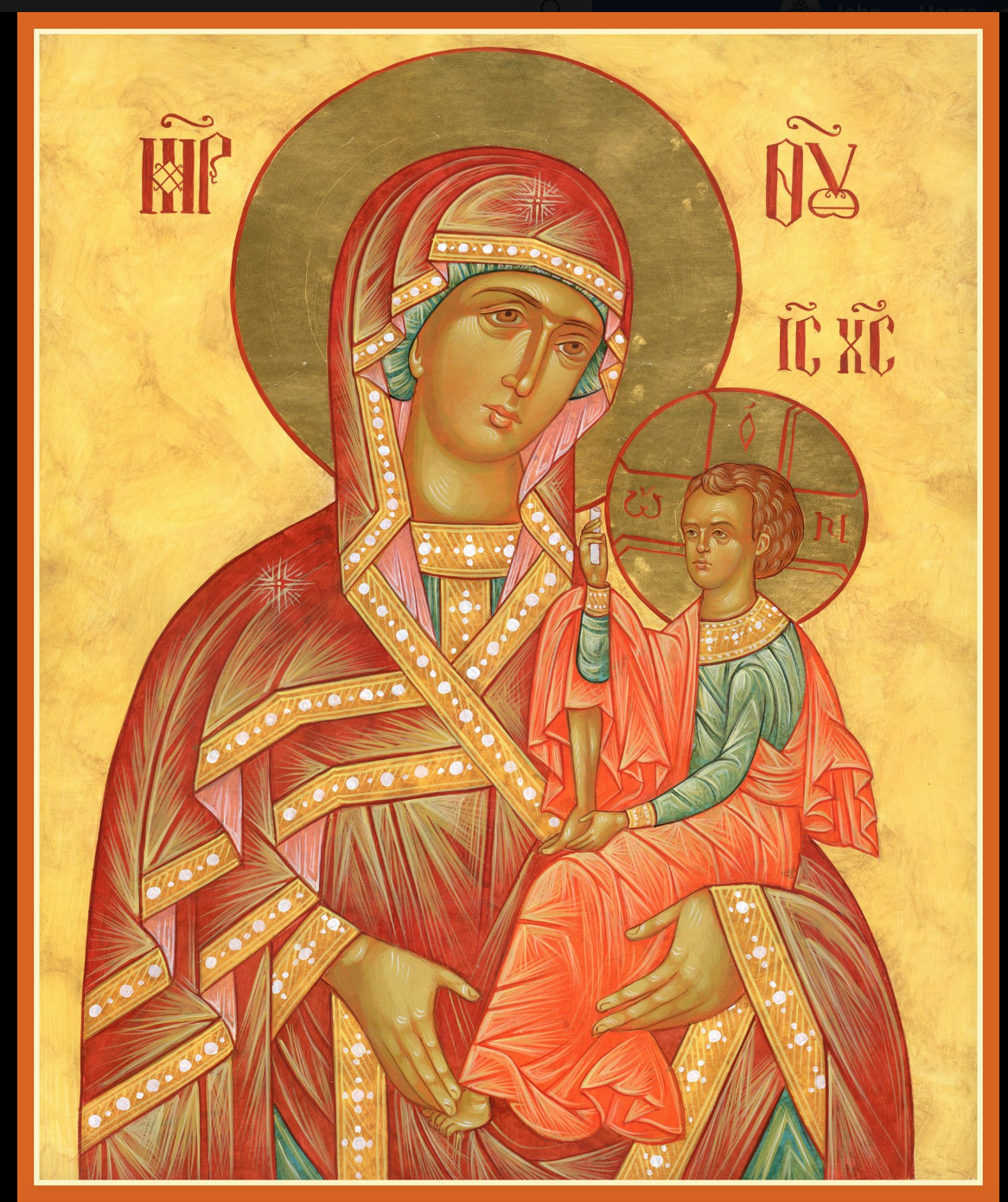  ASSUMPTION OF THE VIRGIN MARY  UKRAINIAN ORTHODOX CHURCH ECUMENICAL PATRIARCHATE OF CONSTANTINOPLE AND NEW ROME                1301 Newport Avenue                 Northampton, Pennsylvania 18067                 Mitered Archpriest Myron Oryhon              Protodeacon Mychail Sawarynski, AttachedTelephones: Church Office… (610) 262-2882Church Fax/Kitchen/Hall… (610) 262-0552Fr. Myron Oryhon – (607) 752-1999Protodeacon Mychail’s Residence… (610) 262-3876Websites:   holyassumption.org           ukrainianorthodoxchurchusa.org	      lvorthodox.wordpress.com	E-mail:    Parish… avmuoc@gmail.com           Protodeacon Mychail…pravoslavni@rcn.comWebmaster, John Hnatow… john.hnatow@gmail.com==============================================================					       28th April (15th April) 2019THE BRIGHT RESURRECTION OF CHRIST. THE PASCHA OF THE LORD. Acts 1:1-8	                           John 1: 1-17     CHRIST IS RISEN!    TRULY, HE IS RISEN!   KRISTOS VOSKRES!    BO ISTINYU VOSKREC!   LITURGICAL MENEION & SCRIPTURE READINGS          FOR BRIGHT WEEK     (NO FASTING THIS WEEK) (NO KNEELING UNTIL PENTECOST)Mon. 29 Apr.	BRIGHT MONDAY. Virgin-martyrs AGAPE, IRENE, & CHIONIA in Illyria (304).      	Acts 1: 12-17, 21-26			John 1: 18-28	10:00 AM Divine Liturgy at St. Mary’s, AllentownTue. 30 Apr.	BRIGHT TUESDAY. Martyr ADRIAN of Corinth			(251). Hieromartyr SIMEON, Bishop in Persia.			Acts 2: 14-21				 Luke 24: 12-35Wed. 01 May	BRIGHT WEDNESDAY. Ven. JOHN, disciple of	St. GREGORY of Decapolis (820). Martyrs VICTOR, ZOTICUS, ZENO, ACINDYNUS &	SEVERIAN of Nicomedia (303). 			Acts 2: 22-36				 John 1: 35-51PARISH COUNCIL MEETING, WEDNESDAY EVENING 7 PMThur. 02 May	BRIGHT THURSDAY. St. JOHN of the Ancient 			Caves in Palestine (8th C.) Martyrs CHRISTOPHER   	THEONAS, & ANTONINUS in Nicomedia (303).	Acts 2: 38-43				  John 3: 1-15 Fri.  03 May	BRIGHT FRIDAY. THEODORE TRICHINAS, hermit near Constantinople (400). GREGORY &    			ANASTASIUS, Patriarchs of Antioch. Child-martyr			GABRIEL of Bilostok (1690).  	    	Acts 3: 1-8				   John 2: 12-33Sat.  04 May	BRIGHT SATURDAY. Hieromartyr JANUARIUS 			& his companions: FESTUS, PROCLUS & SOSIUS, 			Deacons; DESIDERIUS, reader; EUTYCHIUS &			ACUTIUS (305).	5:00 PM  GREAT VESPERS OF ANTIPASCHA.  	Sun. 05 May	2nd SUNDAY OF PASCHA; ST. THOMAS.		     8:30 AM	THIRD & SIXTH HOURS     9:00 AM	LITURGY OF ST. JOHN CHRYSOSTOM 11:30 AM  PANIKHIDA & BLESSING OF THE GRAVES           AT PARISH CEMETERY		        NECROLOGY:  28 April…  Tekla Fedorovych ‘26  		      29 April…  Philip Kereb ’25, Nelcy Azar ‘15  30 April…  Julian Didenko ’39, Mary Kulp ’91.              Natalia Lutyi ‘18  02 May…   Nicholas Kymniakevych ’29, Caroline Kuliansky ‘72  03 May…	Agnes Chuyko ‘64  04 May…	Semen Chychota ’30, Russell Gontar ’85,			Helen MacKenzie ‘99         VICHNAYA PAMYAT! MEMORY ETERNALANNIVERSARY:  02 May…   John & Linda Vitushinsky             MNOHAYA LITA! MANY YEARS!   WE PRAY FOR THE HEALTH AND WELL-BEING of the ill afflicted: William Savitz, Catherine Kochenash, Fr. Vasyl Dovgan, Vladimir & Emma Krasnopera, Tessie Kuchinos, Brendan Phillips, Jessie Hnatow, Jessica Meashock, Wasyl Hewko, Adam Hewko, Betty Hendrickson, Andrew Thaxton, Michelle Pierzga, Susan Ferretti, Carole Zarayko, William Fischer, Ekaterina Seremula,  Marianna Goshow, child born to Ariel Weiller, Judy Albright, CONGRATULATIONS to JOHN IGOR SAWARYNSKI, who received his first HOLY CONFESSION on Great and Holy Saturday. God grant him many years!We welcome DEACON OLEH KRAVCHENKO & his PANI, OL’HA, to our parish for Holy Week and Pascha. OCMC “AGAPE CANISTER” DONATIONS were $31.00 Thank you for your support of our Missions around the globe.MANY THANKS to NADDA & WALTER for their donation of Palms and Pussy Willows on Palm Sunday and to RICHARD STECH for baking the ARTOS for Pascha. Many, blessed years!RELIGIOUS INSTRUCTION CLASS FOR PARISH CHILDREN:Mrs. Mary Ost – Sundays 9:00-9:30Mrs. Linda Winters- May 5 – 11 AM; May 12 – 9 AM; May 19 – no class; May 26 – no class; June 2 – 11 AM; June 9 – 9 AM  Ms. Bettyann Woyewoda – Sundays at 8:40-9:15; May 5, 12, 19. 26NEXT PIEROHI SALE WILL BE MAY 9th . Order by May 5th. Call Helen 610-261-4575 or 484-239-5731. Additional dates are: May 16 & 23.SR UOL MEETING May 5th, following the Coffee Hour.NORTHAMPTON FOODBANK is still in need of foodstuffs, especially tuna, canned potatoes and baby food.Continue to collect receipts from “REDNER’S SAVE A TAPE PROGRAM”. Deposit them in the box in the Vestibule. This quarter brought in a total of $158.84. Thanks for supporting this project. And our thanks to Helen Crayosky for chairing this fundraiser.A BLESSED PASCHA to all members of the parish council, to the altar servers, the choir, its director Linda, to the readers, to Alex & Lesya Semenovych, & all workers who made Pascha awe inspiring.